                      PROPOSIÇÕES 01 – Vereador João Pedro F. F. Pazuch                      INDICAÇÃO – 13/2021      Senhores Vereadores:       Indico ao Excelentíssimo Senhor Prefeito Municipal em conjunto o Departamento de Trânsito nos termos regimentais e ouvido o plenário, que seja feito um estudo de viabilidade para implantação de uma faixa de pedestre na Rua Osvaldo Aranha, na ligação das Ruas Waldemar Arnt e Edgar Brenner.       Mensagem Justificativa:      A presente indicação tem como objetivo, trazer segurança à população pois o local é bastante movimentado e causa dificuldades para a travessia de pedestres.                                                  Atenciosamente,                                                    Bom Retiro do Sul ,06 de abril de 2021.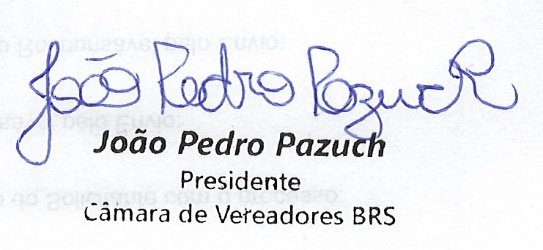 